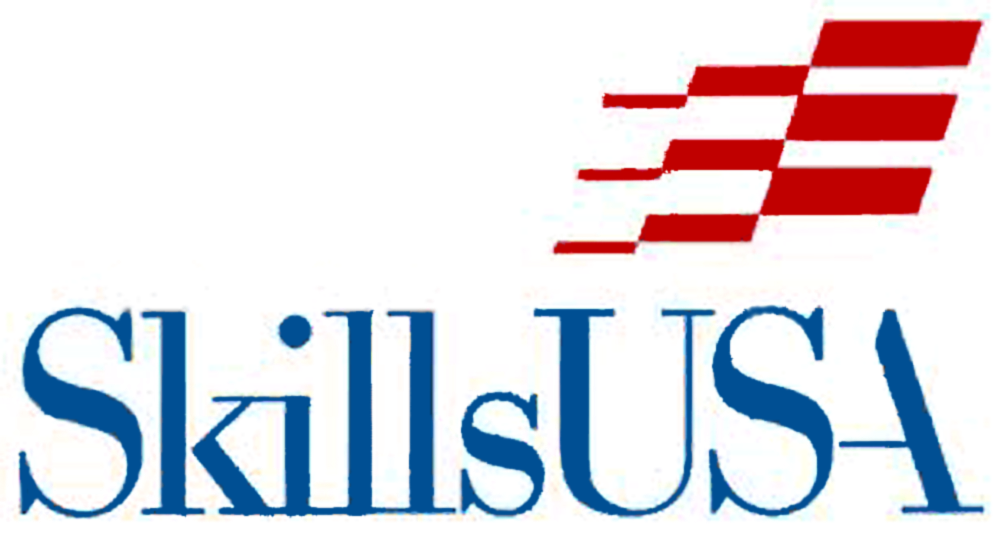 Officer ApplicationApplicant InformationApplicant QualificationsagreementIf selected as an officer, I agree to fulfill the responsibilities of the position.If selected as an officer, I agree to abide by the rules outlined in the Hanson School Student Policy Handbook.SIGNATURENameOffice applying for:Grade Level PresidentEmail Vice PresidentYears in SkillsUSA Secretary/TreasurerWhy are you interested in running for an officer position?What are your goals for our organization for the next year?Why do you feel you would be a good choice for this office position?What other extra-curricular activities are you involved in? Indicate positions held (if applicable).What skills do you have to offer as an officer?SignatureName in PrintDate